Fiche AntistaticJe ne crois qu’à ce que je voisJeu UNANIMOJeu UNANIMOFiche AntistaticJe ne crois qu’à ce que je vois…et dans l’Evangile ?Evangile selon saint Luc (Luc 5, 17-26)Un jour que Jésus enseignait, il y avait dans l’assistance des pharisiens et des docteurs de la Loi, venus de tous les villages de Galilée et de Judée, ainsi que de Jérusalem; et la puissance du Seigneur était à l’œuvre pour lui faire opérer des guérisons.
Arrivent des gens, portant sur une civière un homme qui était paralysé; ils cherchaient à le faire entrer pour le placer devant Jésus. Mais, ne voyant pas comment faire à cause de la foule, ils montèrent sur le toit et, en écartant les tuiles, ils le firent descendre avec sa civière en plein milieu devant Jésus. Voyant leur foi, il dit: «Tes péchés te sont pardonnés.»
Les scribes et les pharisiens se mirent à penser: «Quel est cet homme qui dit des blasphèmes? Qui donc peut pardonner les péchés, sinon Dieu seul?» Mais Jésus, saisissant leurs raisonnements, leur répondit: «Pourquoi tenir ces raisonnements? Qu’est-ce qui est le plus facile? de dire: “Tes péchés te sont pardonnés”, ou bien de dire: “Lève-toi et marche”? Eh bien! pour que vous sachiez que le Fils de l’homme a sur terre le pouvoir de pardonner les péchés, je te l’ordonne, dit-il au paralysé: Lève-toi, prends ta civière et retourne chez toi.» À l’instant même, celui-ci se leva devant eux, il prit ce qui lui servait de lit et s’en alla chez lui en rendant gloire à Dieu. Tous furent saisis de stupeur et ils rendaient gloire à Dieu. Remplis de crainte, ils disaient: «Aujourd’hui nous avons vu des choses extraordinaires!»Matthieu 25, 31-46Jésus parlait à ses disciples de sa venue: «Quand le Fils de l’homme viendra dans sa gloire, et tous les anges avec lui, alors il siégera sur son trône de gloire. Toutes les nations seront rassemblées devant lui; il séparera les hommes les uns des autres, comme le berger sépare les brebis des chèvres: il placera les brebis à sa droite, et les chèvres à sa gauche.
«Alors le Roi dira à ceux qui seront à sa droite: “Venez, les bénis de mon Père, recevez en héritage le royaume préparé pour vous depuis la création du monde. Car j’avais faim, et vous m’avez donné à manger; j’avais soif, et vous m’avez donné à boire; j’étais un étranger, et vous m’avez accueilli; j’étais nu, et vous m’avez habillé; j’étais malade, et vous m’avez visité; j’étais en prison, et vous êtes venus jusqu’à moi!”
«Alors les justes lui répondront: “Seigneur, quand est-ce que nous t’avons vu…? tu avais donc faim, et nous t’avons nourri? tu avais soif, et nous t’avons donné à boire? tu étais un étranger, et nous t’avons accueilli? tu étais nu, et nous t’avons habillé? tu étais malade ou en prison… Quand sommes-nous venus jusqu’à toi?” 
«Et le Roi leur répondra: “Amen, je vous le dis, chaque fois que vous l’avez fait à l’un de ces petits qui sont mes frères, c’est à moi que vous l’avez fait.”
«Alors il dira à ceux qui seront à sa gauche: “Allez-vous-en loin de moi, maudits, dans le feu éternel préparé pour le démon et ses anges. Car j’avais faim, et vous ne m’avez pas donné à manger; j’avais soif, et vous ne m’avez pas donné à boire; j’étais un étranger, et vous ne m’avez pas accueilli; j’étais nu et vous ne m’avez pas habillé; j’étais malade et en prison, et vous ne m’avez pas visité.”
«Alors ils répondront, eux aussi: “Seigneur, quand est-ce que nous t’avons vu avoir faim et soif, être nu, étranger, malade ou en prison, sans nous mettre à ton service?”
«Il leur répondra: “Amen, je vous le dis, chaque fois que vous ne l’avez pas fait à l’un de ces petits, à moi non plus vous ne l’avez pas fait.”
«Et ils s’en iront, ceux-ci au châtiment éternel, et les justes, à la vie éternelle.»10h0010’AccueilRappel du temps fort :Rapidement, un résumé de ce qui s’est passé le 9 janvierDonner son impression à l’aide de petites cartesUn point positif  -  un point négatif  -  mémoire10h105’Réaction sur l’image de couverture10h155’Lecture témoignages et commentaires p.110h2020’Jeu UNANIMOPartant d'un mot proposé à tous, trouvez les associations de mots que choisiront vos adversaires. Marquez des points en trouvant des mots communs avec les autres joueurs.(du plus éloigné de Dieu au plus proche)10h4010’A quels phénomènes crois-tu ?- répondre au questionnaire- décrypter et justifier Qu’y a-t-il derrière cette attirance pour le fantastique, le mystérieux, le terrifiant ?D’où vient ce besoin d’extraordinaire, d’horreur, d’épouvante ?Quelle peur de l’au-delà etc....10h5510’convictions et croyances- témoignage de Frank- faire le point sur ce que je pense- « Il fait beau, il fait Dieu »Et toi, Dieu, tu le vois où ?Dieu est présent dans ma vie de tous les jours. Plein de petits signes me le disent : j’ai des copains sympas, je suis heureux…11h055’Et après la mort ?Pour la mort t’as fait ton choix ?11h105’La vie existe-t-elle après l’accouchement11h1510’Et dans l’évangileLuc 5, 17-26Matthieu 25, 31-46Lecture à haute voixRéactions spontanéesQu’est-ce que vous comprenez ou ne comprenez pas ?Qu’apprenons-nous sur jésus ? sur sa manière de vivre, d’être…Qu’est-ce qu’il nous invite à faire ?Que nous dites-t-il de la vie éternelle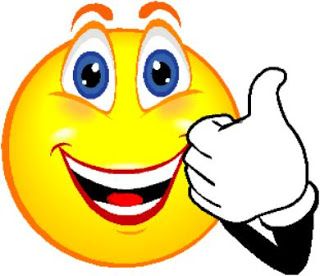 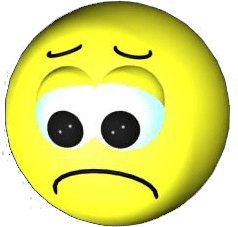 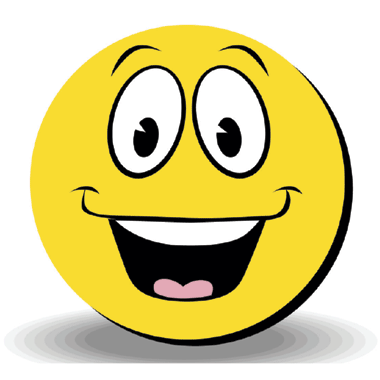 